Is our city Hagen  smart regarding congestion Technology solutions?New Project: Smart Traffic using Edge and Social Computing – Stream          A   large amount of the pollution of modern cities is caused by individual transportation. Smart mobility services can help improving the situation by distributing traffic more consistently across different routes, times, and transportation modes.  These services comprise two dimensions, a technical and a socio-technical.  The latter addresses the road user’s role as data and knowledge provider and stresses the road user’s role in actively contributing to relieved traffic.            Solution:           Hagen is trying to solve this problem  by using of digital scanner technology. The city council of Hagen would like to introduce a traffic management system as a result to improve our space congestion. This traffic management system includes  a sensor for parking system to be able to control the situation of parking in our city Hagen. Secondly, Hagen is trying to take the main part  of separation between road users and traffic control centres. Hagen is also trying to introduce a smart mobility system, this system is reliable and also a safety mobility solution for private transport, which has a lasting positive impact on the mobility behaviour and routines of commuters. Traffic in HagenIn Hagens trafficsystem, there is a parkingsystem integrated.Some of the routes shows the fastest ways to a parkingslot inHagen. 
In this way, drivers who are visiting the city for the first time can alsofind their way around Hagen. Detailed digital city maps also make it        easierto find your way around before you even arrive.In Hagen exists the best Parkingsystem in Germany, ensures that you can find a free parking space quickly and stress-free. On the access roads into City Hagen you will find the signs for the individual parking garages with details of the free parking spaces. In this way, you can go to the closest parking garages and parking spaces.          Source: https://www.hagen.de/web/de/hagen_de/01/0109/010904/010904.html                               CongestionTraffic congestion is a term used when many vehicles are clogged in one place and there is very slow or no movement. On roads, traffic congestion can be due to excessive vehicles from different directions, sometimes even causing deadlock. In the sky, many airplanes can cause traffic congestion if there is already traffic congestion at the airport and the flights cannot land.SolvementsMany bridges are currently closed in Hagen because there has been high traffic and roads are damaged. They are partly due to renew the dilapidated bridges this year and are also accessible to transport goods, so that a high volume of traffic can be avoided.The city is trying to solve many of traffic issues, less space, missing parkingslots etc.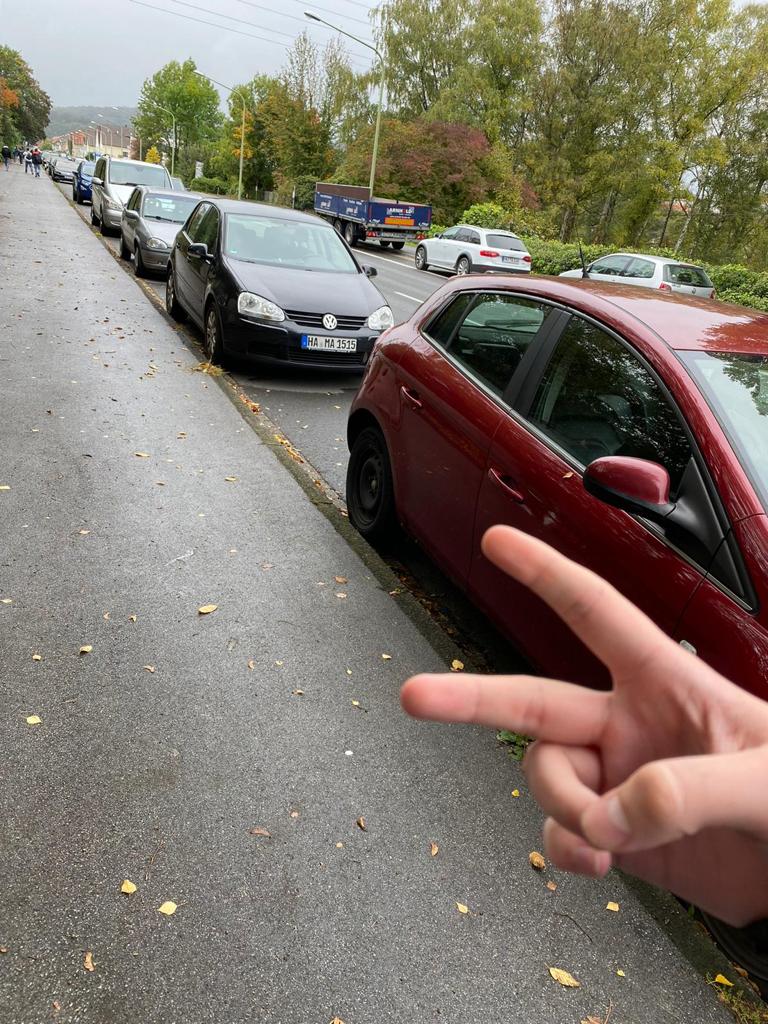 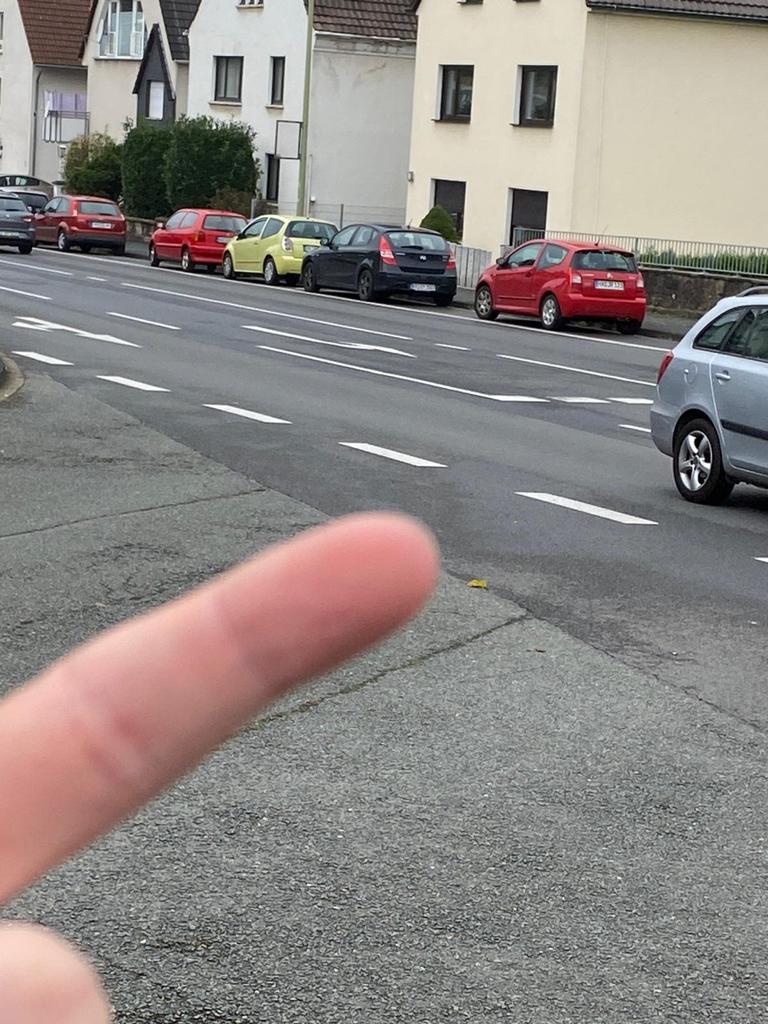 